ANALISIS SUMBER DAN PENGGUNAAN KAS PADA KOPERASI KARYAWAN PATRA PT PERTAMINA (PERSERO) RU III PLAJU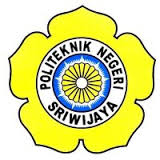 LAPORAN AKHIRLaporan Akhir Ini Disusun Sebagai Salah Satu Syarat Menyelesaikan Pendidikan Diploma III Pada Jurusan Akuntansi Program Studi AkuntansiOLEH:LINDRA APRILIA NINDHITANPM 061530501054POLITEKNIK NEGERI SRIWIJAYAPALEMBANG2018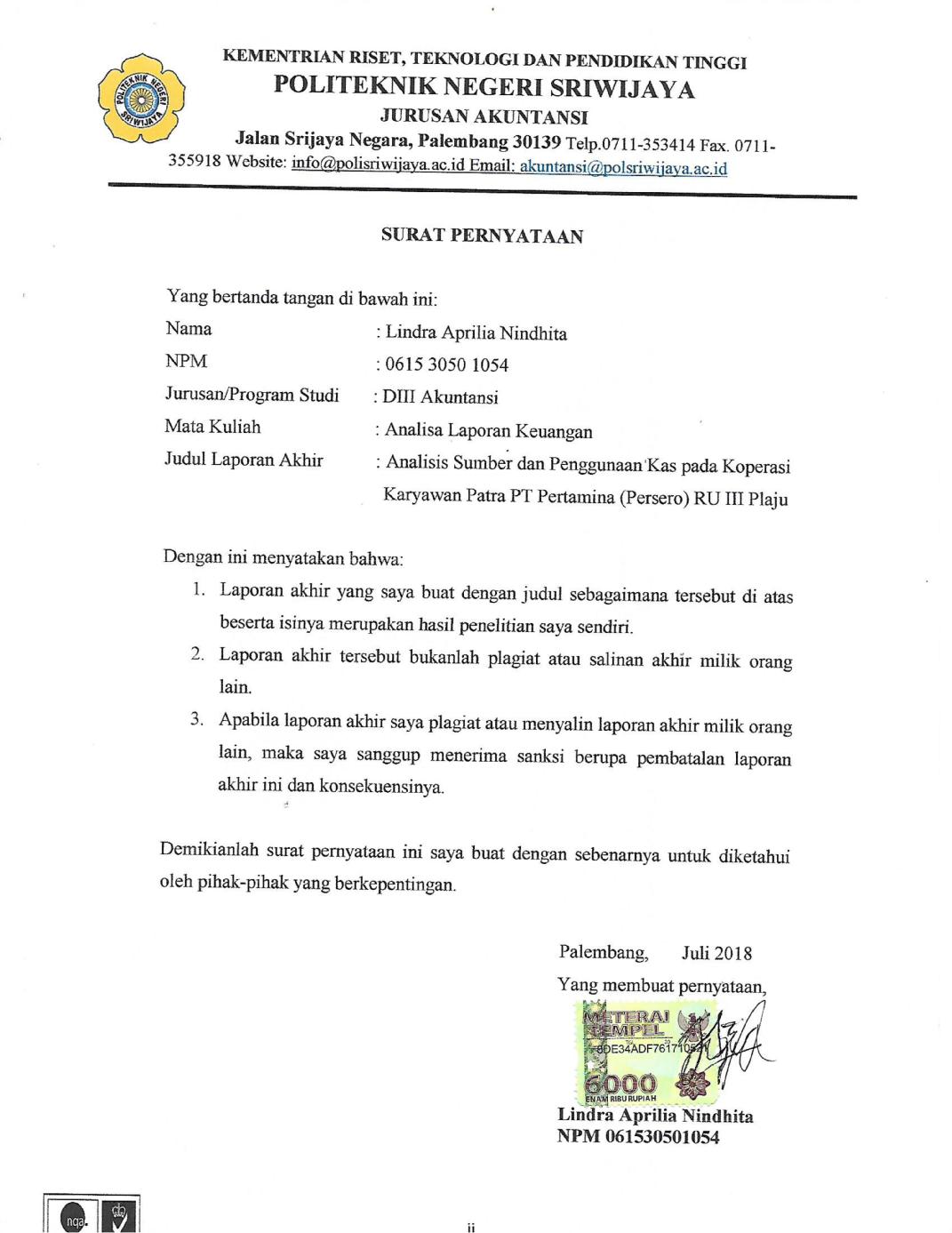 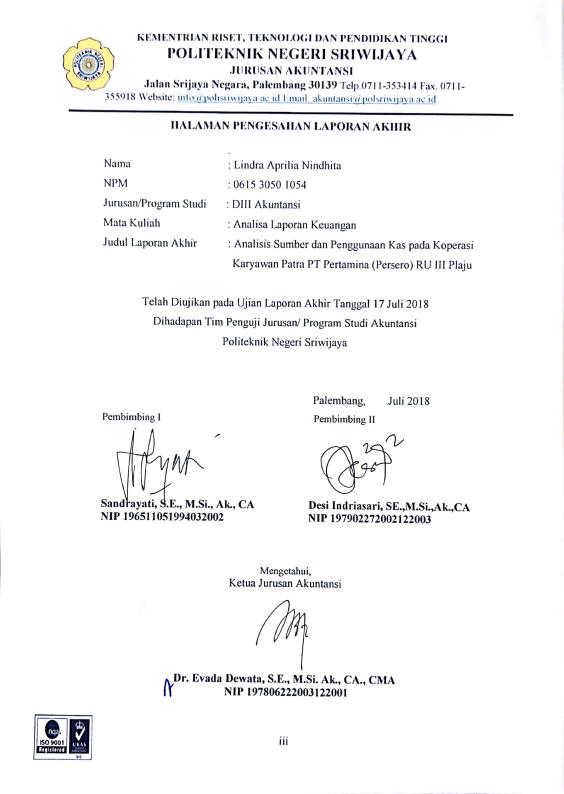 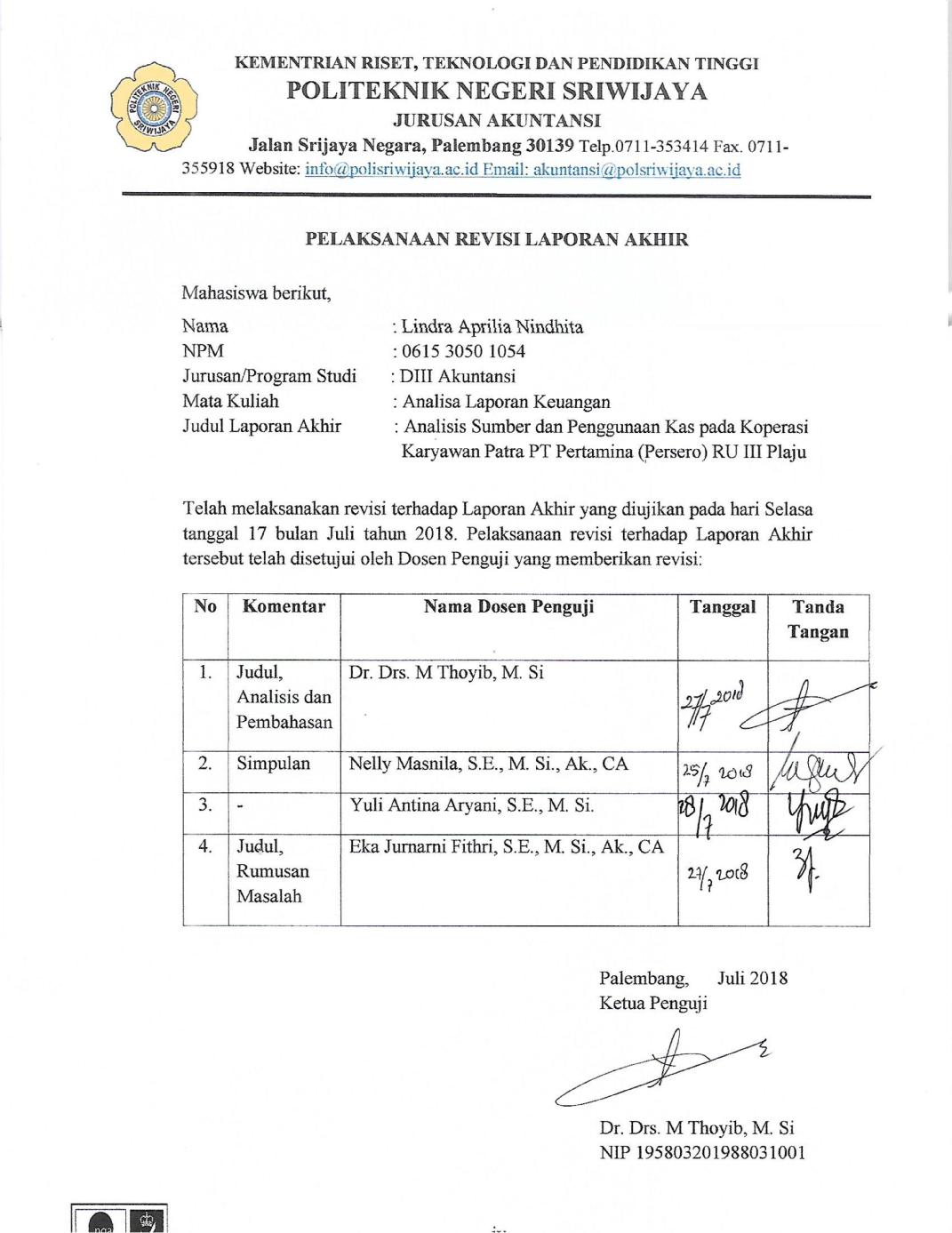 KATA PENGANTAR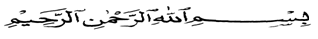 	Segala puji dan syukur kepada Allah SWT yang senantiasa melimpahkan rahmat dan  hidayah-Nya sehingga laporan akhir ini dapat diselesaikan tepat pada waktunya. Shalawat dan salam semoga selalu tercurah kepada pembawa cahaya-Nya, Nabi Muhammad SAW dan para sahabat, pengikutnya hingga akhir zaman.	Laporan akhir ini dibuat untuk memenuhi persyaratan menyelesaikan pendidikan Diploma III jurusan Akuntansi Politeknik Negeri Sriwijaya. Adapun judul laporan akhir ini adalah “Analisis Sumber dan Penggunaan Kas pada Koperasi Karyawan Patra PT Pertamina (Persero) RU III Plaju”.	Dalam menyelesaikan laporan akhir ini penulis telah berusaha semaksimal mungkin untuk dapat memberikan yang terbaik, akan tetapi penulis menyadari sepenuhnya bahwa masih banyak kekurangan dalam penulisan laporan akhir ini. Hal ini terjadi karena keterbatasan kemampuan dan pengetahuan yang penulis miliki. Namun berkat bimbingan, petunjuk dan nasihat dari semua pihak, baik secara langsung maupun tidak langsung sehingga laporan akhir ini dapat terselesaikan. Oleh karena itu, penulis ingin menyampaikan ucapan terima kasih kepada:Bapak Dr. Dipl. Ing Ahmad Taqwa, M.T. selaku Direktur Politeknik Negeri Sriwijaya Palembang.Ibu Dr. Evada Dewata, S.E., M.Si., Ak., CA., CMA. selaku Ketua Jurusan Akuntansi Politeknik Negeri Sriwijaya Palembang.Ibu Yuliana Sari, S.E., MBA., Ak. selaku Sekretaris Jurusan Akuntansi Politeknik Negeri Sriwijaya Palembang.Ibu Sandrayati, S.E., M.Si., Ak., CA. selaku Dosen Pembimbing I yang telah memberikan bimbingan dan saran yang berguna dalam menyelesaikan laporan akhir ini. Ibu Desi Indriasari, SE.,M.Si.,Ak.,CA selaku Dosen Pembimbing II yang telah memberikan bimbingan dan saran yang berguna dalam menyelesaikan laporan akhir ini.Bapak dan Ibu Dosen serta para staf Jurusan Akuntansi Politeknik Negeri Sriwijaya Palembang yang telah mendidik dan membimbing penulis selama proses belajar mengajar.Seluruh staf dan pegawai Koperasi Karyawan Patra PT Pertamina (Persero) RU III Plaju yang telah mengizinkan dan membantu dalam pengambilan data untuk laporan akhir ini.Orang tua, saudara, sepupu, keluarga, dan teman-teman yang selalu memberikan semangat, motivasi dan do’a untuk cepat menyelesaikan laporan akhir ini.Sahabatku “Kalong” dan teman- teman seperjuangan kelas 6 AE yang selalu memberikan dukungan, terima kasih atas semangat, nasihat dan dukungannya.Semua pihak yang telah membantu penulis dalam menyelesaikan laporan  akhir ini yang tidak dapat disebutkan satu-persatu.Penulis menyadari bahwa kesempurnaan hanya milik Allah SWT, tentunya laporan akhir ini sangat jauh dari sempurna. Untuk itu segala kritik dan saran yang bersifat membangun akan penulis terima dengan kerendahan hati. Akhir kata penulis ucapkan semoga kita semua senantiasa mendapatkan limpahan rahmat dan hidayah-Nya, sehingga Laporan Akhir ini dapat bermanfaat bagi kita semua.       	Palembang,  Juli 2018 PenulisABSTRAKAnalisis Sumber dan Penggunaan Kas pada Koperasi Karyawan Patra PT Pertamina (Persero) RU III PlajuLindra Aprilia Nindhita, 2018(xiii+56 halaman)Email	: lindradita@gmail.comLaporan akhir ini bertujuan untuk mengetahui bagaimana pengelolaan sumber dan penggunaan. Pengumpulan data dilakukan dengan cara dokumentasi dan wawancara langsung kepada pengurus koperasi. Data yang dikumpulkan antara lain laporan keuangan neraca dan pembagian sisa hasil usaha tahun 2014, 2015, 2016, dan 2017, sejarah koperasi, struktur organisasi, serta uraian tugas. Hasil analisis laporan sumber dan penggunaan kas menunjukkan adanya penurunan kas pada tahun 2015 dan 2016 yang dikarenakan lebih kecilnya jumlah sumber penerimaan kas koperasi dibandingkan dengan penggunaan yang dilakukan. Sedangkan pada tahun 2017 kas mengalami kenaikan dikarenakan jumlah sumber penerimaan kas lebih besar daripada penggunaan yang dilakukan. Kata Kunci  : Analisis, Sumber dan  Penggunaan KasABSTRACTAnalysis of Source and Use of Cash on Koperasi Karyawan Patra PT Pertamina (Persero) RU III PlajuLindra Aprilia Nindhita, 2018(xiii+56 pages)Email	: lindradita@gmail.comThe final report aims to know how is the management of source and use of cash. Data collection is done by documentation and direct interview to the cooperation management. Data collected such as financial report in the form of balance sheet and the calculation of business result report on 2014, 2015, 2016, and 2017 periods, cooperation history, organizational structure with job description. The analysis of source and use of cash statements that the author did, there were cash decreased in year of 2015 and 2016  because the amount sources of cash is smaller than the cash usage did. While in 2017 cash increased because the amount of sources of cash is larger than the cash usage did. Keywords : Analysis, Source and Cash UsageMOTTO DAN PERSEMBAHAN“Barang siapa keluar untuk mencari ilmu maka dia berada di jalan Allah.”(HR. Turmudz)“Menyia-nyiakan waktu lebih buruk dari kematian. Karena kematian memisahkanmu dari dunia sementara menyia-nyiakan waktu memisahkanmu dari Allah”(Imam bin Al Qayim)“Education is the most powerful weapon which you can use to change the world.” (Nelson Mandela)“Don’t procrastinate until tomorrow what you can do today” (Penulis) Atas Rahmat Allah AWT,Laporan Akhir ini kupersembahkan kepada:Kedua Orang Tuaku TercintaKakak dan Adikku TersayangPara Dosen yang Ku HormatiSahabatku Kalong Teman Seperjuanganku 6 AEAlmamaterkuDAFTAR ISIHALAMAN JUDUL		iHALAMAN PERNYATAAN BEBAS PLAGIAT	  iiHALAMAN PENGESAHAN		iiiHALAMAN PELAKSANAAN REVISI	  ivHALAMAN MOTTO DAN PERSEMBAHAN		vABSTRAK		viABSTRACT		viiKATA PENGANTAR		viiiDAFTAR ISI		xDAFTAR TABEL		xiDAFTAR LAMPIRAN		xiiBAB I      PENDAHULUANLatar Belakang		1Rumusan Masalah		3Ruang Lingkup Pembahasan		3Tujuan dan Manfaat Penulisan		3Tujuan Penulisan		3Manfaat Penulisan		3Metode Pengumpulan Data		4Teknik Pengumpulan Data		4Jenis dan Sumber Data		5Sistematika Penulisan	  6BAB II    TINJAUAN PUSTAKAKoperasi	  82.1.1 Pengertian Koperasi	  82.1.2 Karakteristik Koperasi	  82.1.3 Prinsip-Prinsip Koperasi	  92.1.4 Jenis-Jenis Koperasi	  9Laporan Keuangan	 102.2.1 Pengertian Laporan Keuangan	 102.2.2 Tujuan Laporan Keuangan	 112.2.3 Metode dan Teknik Analisis Laporan Keuangan	 11Analisis Sumber dan Penggunaan Kas (Cash Flow Statement)	 122.3.1 Pengertian Kas	 122.3.2 Sumber Kas	 132.3.3 Penggunaan Kas	 152.3.4 Pengertian Analisis Sumber dan Penggunaan Kas	 162.3.5 Tujuan Analisis Sumber dan Penggunaan Kas	 16BAB III  GAMBARAN UMUM PERUSAHAANSejarah Singkat Koperasi	  18Visi Misi Koperasi	  19Struktur Organisasi dan Uraian Tugas		193.3.1 Struktur Organisasi		193.3.2 Uraian Tugas		21Aktivitas Koperasi		26Laporan Keuangan Koperasi	  27BAB IV  ANALISIS DAN PEMBAHASANAnalisis	  364.1.1 Analisis Neraca Perbandingan pada Koperasi Karyawan Patra PT Pertamina (Persero) RU III Plaju	  364.1.2 Analisis Sumber dan Penggunaan Kas	  41Pembahasan	  454.2.1 Neraca Perbandingan	  454.2.2 Sumber dan Penggunaan Kas	  49BAB V   SIMPULAN DAN SARANSimpulan		55Saran		55DAFTAR PUSTAKALAMPIRANDAFTAR TABELTabel :								        Neraca Tahun 2014	  28Neraca Tahun 2015	  29Neraca Tahun 2016	  30Neraca Tahun 2017	  31Laporan Laba Rugi Tahun 2014	  32Laporan Laba Rugi Tahun 2015	  33Laporan Laba Rugi Tahun 2016	  34Laporan Laba Rugi Tahun 2017	  35Neraca Perbandingan Tahun 2014 dan 2015	  38Neraca Perbandingan Tahun 2015 dan 2016	  39Neraca Perbandingan Tahun 2015 dan 2016	  40Rekapitulasi Neraca Perbandingan	  41Laporan Sumber dan Penggunaan Kas Tahun 2015	  42Laporan Sumber dan Penggunaan Kas Tahun 2016	  43Laporan Sumber dan Penggunaan Kas Tahun 2017	  44Rekapitulasi Sumber dan Penggunaan Kas	  45